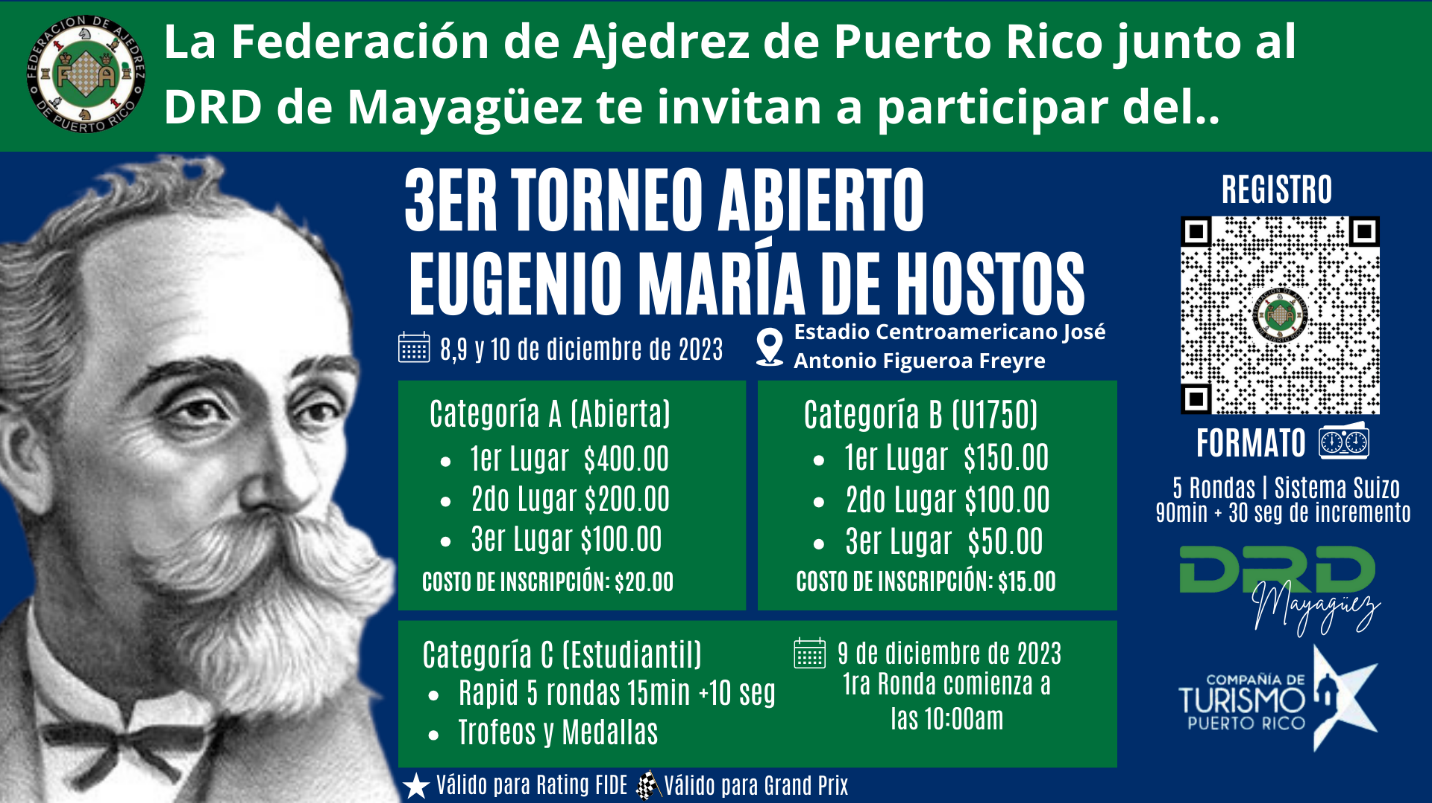 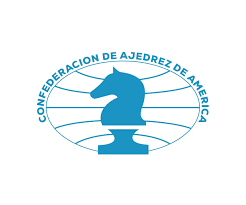 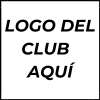 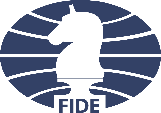 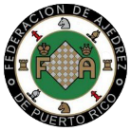 3er Torneo Abierto Eugenio María de HostosLa Federación de Ajedrez de Puerto Rico junto al DRD de Mayagüez te invitan a participar del 3er Torneo Abierto Eugenio María de Hostos. El evento se llevará a cabo en el Estadio Centroamericano José Antonio Figueroa Freyre los días 8, 9 y 10 de diciembre de 2023.  El evento será valido para rating FIDE como también puntos para el Grand Prix. Para participar en este torneo debe tener una membresía activa de la Federación de Ajedrez de Puerto Rico. Para obtener la membresía puede visitarnos a nuestra página web https://www.federaciondeajedrezdepuertorico.com/membresias-inscripciones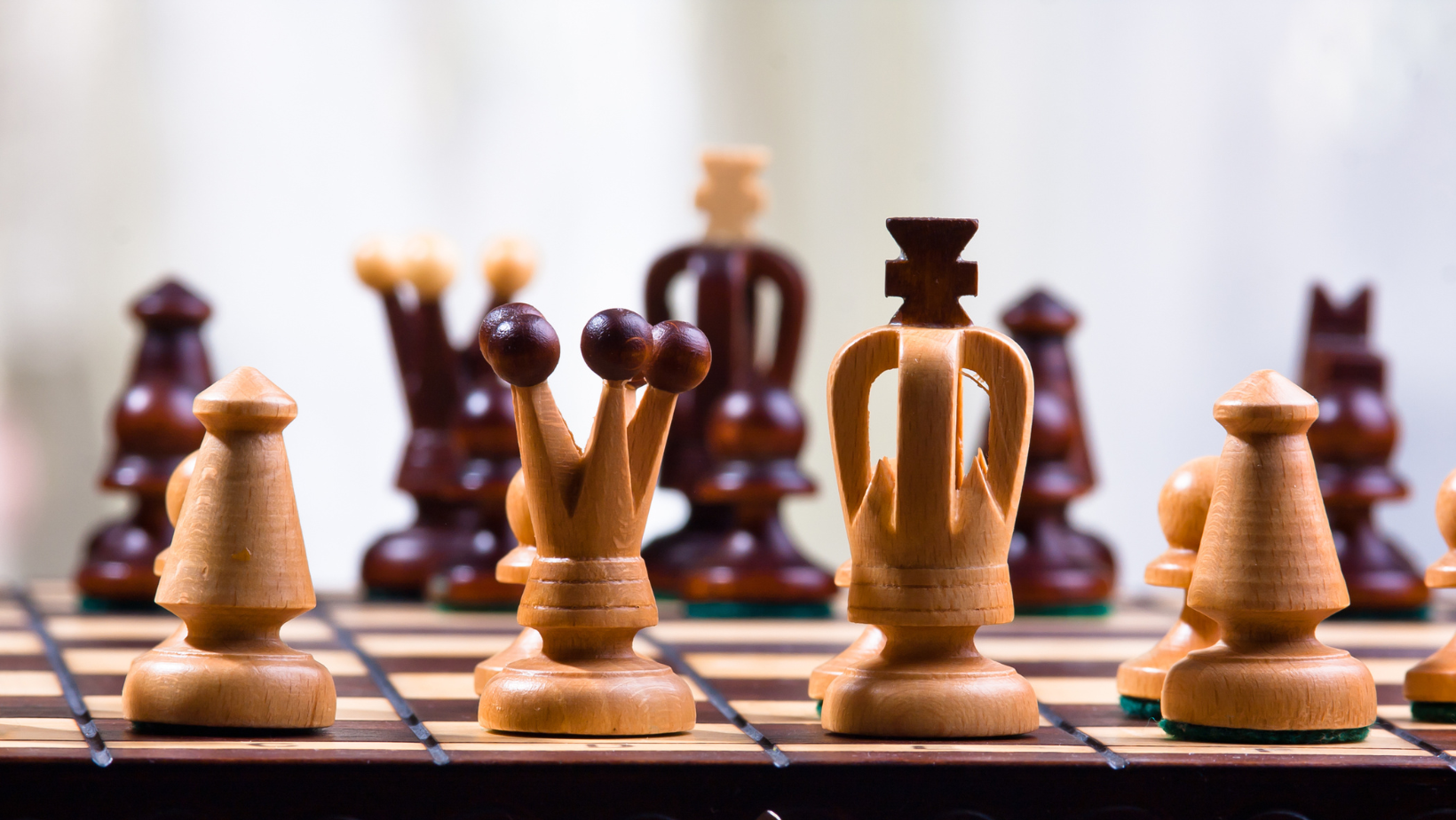 BASE DEL TORNEOSe jugarán tres (3) categorías, Categoría Abierta (A)Categoría B (U1750)Categoría C (Estudiantil)El torneo para la Categoría C será en formato de Sistema Suizo a 5 rondas con control de tiempo rápido de 15 minutos más 10 segundos de incremento por jugada desde la primera movida.Cada categoría estará bajo los reglamentos y estatutos de la Federación de Ajedrez de Puerto Rico y acorde a las reglas de la FIDE en estos eventos.El torneo será en formato de Sistema Suizo a 5 rondas con control de tiempo clásico de 90 minutos más 30 segundos de incremento por jugada desde la primera movida.La tolerancia será de 30 minutos a partir de la hora señalada para comenzar la ronda.SISTEMA DE DESEMPATELa clasificación final será decidida por los puntos obtenidos por cada jugador(a). El jugador(a) que obtenga el mayor número de puntos será declarado(a) campeón del torneo. En caso de empate, los ganadores(ras) serán decididas por la aplicación de los siguientes sistemas de desempate en el orden mencionado:Corte Buchholz 1 Buchholz Sonneborn BergerSistema progresivo acumulativo - Suma de las puntuaciones progresivas Encuentro directoMayor número de victorias, incluido W.OMayor número de las victorias con piezas negrasEMPAREJAMIENTOS Y RESULTADOSLos emparejamientos se publicarán al menos una hora después de la última partida de cada ronda en la página web oficial del torneo y/o en www.chessresults.com.PREMIOSLa premiación total del evento es de $1000 dólares (USD). Se premiará hasta el 3er lugar, en cada categoría.Categoría Abierta (A)1er Lugar $400.002do Lugar $200.003er Lugar $100.00Categoría B (U1750)1er Lugar $150.002do Lugar $100.003er Lugar $50.00Categoría C (Estudiantil)1er Lugar Trofeo2do Lugar Medalla3er Lugar MedallaCALENDARIO DE JUEGOCategoría A y BCategoría C (Estudiantil)COSTO DE INSCRIPCIÓN El costo de inscripción del torneo está en función de las categorías. Abajo se desglosan los costos.Categoría Abierta (A). El costo es de $20.00Categoría B (U1750). El costo es de $15.00Categoría C (Estudiantil). El costo es de $10.00FECHA LIMITE DE INSCRIPCIÓN Y PAGOLa fecha límite para inscribirse en el torneo es el día 7 de diciembre de 2023.La preinscripción de los participantes debe ser realizada por medio de la página oficial de la Federación de Ajedrez de Puerto Rico, con los siguientes datos de cada participante:NombreApellidoCorreo electrónicoTeléfonoFecha de nacimientoCuidadFIDE IDEl pago de las inscripciones se realizará a través de ATH Móvil:787-366-9621Luis A. Requena Torres (Tesorero)Favor de incluir el nombre del participante en la sección de mensaje del pago.De tener problemas con estas opciones, también puede pagar el mismo día del evento. CONSIDERACIONES FINALESFAIR PLAYSe aplicarán medidas de Juego Limpio (Fiar Play) de acuerdo con las Directrices de la FIDE. Con la única excepción del equipo de grabación de jugadas, durante una partida las jugadoras tienen prohibido tener en el lugar de juego cualquier dispositivo electrónico que no haya sido específicamente aprobado por el árbitro. Se prohíbe a los acompañantes o espectadores el uso de dispositivos electrónicos en el lugar de juego.DERECHOS DE IMAGENTodo jugador(a), padre de familia, encargado o tutor legal, al realizar la inscripción da el consentimiento y autorización a la FAPR para que utilice la imagen del jugador(a), en cualquier tipo de medios de comunicación o publicaciones oficiales de la misma.El evento se regirá por estas bases específicas y por las bases generales de FIDE América. Corresponde al comité organizador la interpretación de estas bases de competencia, así como resolver situaciones no contempladas en las mismas. Se buscarán siempre los mecanismos adecuados para solucionar, de la manera más lógica y justa, cualquier conflicto acontecido durante el transcurso del evento.CONTACTOSDe tener cualquier duda puede contactarnos a:Teófilo Morales Santiago +1 939- 456-3948 (WhatsApp) | Director ActividadesIsmael Soto González+1 787- 527-7577 (WhatsApp) | PresidenteDavid R Pérez Bajandas+1 787- 239-1006 (WhatsApp) | SecretarioLuis A. Requena+1 787- 366-9621 (WhatsApp) | TesoreroFechaActividad HoraViernes 8 de diciembre de 2023Ronda #17:30 p.m.Sábado 9 de diciembre de 2023Ronda #211:00 a.m.Sábado 9 de diciembre de 2023Ronda #35:00 p.m.Domingo 10 de diciembre de 2023Ronda #410:00 a.m.Domingo 10 de diciembre de 2023Ronda #53:00 p.m.FechaActividad HoraSábado 9 de diciembre de 2023Ronda #110:00 a.m.Ronda #211:00 a.m.Ronda #32:00 p.m.Ronda #43:00 a.m.Ronda #54:00 p.m.